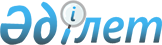 Кеңсай ауылдық округінде Бақасу ауылында шектеу іс-шараларын белгілеу туралы
					
			Күшін жойған
			
			
		
					Шығыс Қазақстан облысы Зайсан ауданы Кеңсай ауылдық округі әкімінің 2017 жылғы 2 наурыздағы № 3 шешімі. Шығыс Қазақстан облысының Әділет департаментінде 2017 жылғы 14 наурызда № 4904 болып тіркелді. Күші жойылды - Шығыс Қазақстан облысы Зайсан ауданы Кеңсай ауылдық округі әкімінің 2017 жылғы 17 қарашадағы № 9 шешімімен
      Ескерту. Күші жойылды - Шығыс Қазақстан облысы Зайсан ауданы Кеңсай  ауылдық округі әкімінің 17.11.2017 № 9 шешімімен (алғашқы ресми жарияланған күнінен кейін күнтізбелік он күн өткен соң қолданысқа енгізіледі).

      РҚАО-ның ескертпесі.

      Құжаттың мәтінінде түпнұсқаның пунктуациясы мен орфографиясы сақталған.
      "Ветеринария туралы" Қазақстан Республикасының 2002 жылғы 10 шілдедегі Заңының 10-1 бабының 7) тармақшасына, "Қазақстан Республикасындағы жергілікті мемлекеттік басқару және өзін-өзі басқару туралы" Қазақстан Республикасының 2001 жылғы 23 қаңтардағы Заңының 37-бабы 3-тармағына сәйкес, Зайсан ауданының бас мемлекеттік ветеринариялық-санитарлық инспекторының 2016 жылғы 21 қарашадағы ұсынысы негізінде Кеңсай ауылдық округі әкімі ШЕШТІ:
      1. Кеңсай ауылдық округіне қарасты Бақасу ауылының ірі қара малдарынан бруцеллез ауруының шығуына байланысты шектеу іс-шаралары белгіленсін.
      2. Осы шешімнің орындалуын бақылауды өзіме қалдырамын.
      3. Шешім алғаш ресми жарияланған күнінен кейін күнтізбелік он күн өткен соң қолданысқа енгізіледі.
					© 2012. Қазақстан Республикасы Әділет министрлігінің «Қазақстан Республикасының Заңнама және құқықтық ақпарат институты» ШЖҚ РМК
				
      Кеңсай ауылдық округінің әкімі

Т. Бықаев
